ПЛАН
Мероприятий по реализация «Комплексного плана противодействия идеологии терроризма в Российской Федерации на 2013 – 2018 годы в Республике Дагестан» по реализиции в 2017 – 2018 годах 
(с учетом изменений от 05.10.2016г. № Пр-1960)
в  ___Аркасской оош__________________________________________________________________     (за март  2018 года)
Наименование мероприятия Информация о проведении мероприятий Ответственные Мероприятия по разъяснению сущности терроризма и его общественной опасности, формированию стойкого неприятия обществом, прежде всего молодежью, идеологии терроризма в различных ее проявлениях Мероприятия по разъяснению сущности терроризма и его общественной опасности, формированию стойкого неприятия обществом, прежде всего молодежью, идеологии терроризма в различных ее проявлениях Мероприятия по разъяснению сущности терроризма и его общественной опасности, формированию стойкого неприятия обществом, прежде всего молодежью, идеологии терроризма в различных ее проявлениях Мероприятия по разъяснению сущности терроризма и его общественной опасности, формированию стойкого неприятия обществом, прежде всего молодежью, идеологии терроризма в различных ее проявлениях 1.(п.5)Для профилактического воздействия на лиц, наиболее подверженных влиянию идеологии терроризма, с участием представителей общественных и религиозных организаций, деятелей культуры и искусства продолжить практику проведения в образовательных организациях культурно-просветительских и воспитательных мероприятий по привитию молодежи идей межнационального и межрелигиозного уважения (исполнители) УО
ВУЗЫ
УПО
ШИ2.(п.8)Разработать и внедрить в Республике Дагестан методики реабилитации несовершеннолетних, подпавших под воздействие идеологии терроризма и религиозного экстремизма (исполнители)УО
ВУЗЫ
УПО
ШИ3.(п.9)В рамках всероссийских и окружных молодежных (втом числе студенческих) форумов на регулярной основе проводить мероприятия, направленные на предупреждение распространения террористических и экстремистских идей среди молодежи, а также на ее воспитание в духе межнационального и межрелигиозного уважения (соисполнители) УО
ВУЗЫ
УПО
ШИ4.(п.10)Организовать проведение анализа практики преподавания вопросов противодействия идеологии терроризма в рамках курсов «Основы безопасности жизнедеятельности», «Основы религиозных культур и светской этики», а также практики использования в учебном процессе иных учебных материалов, раскрывающих преступную сущность идеологии терроризма.
На основе анализа готовить и направлять в образовательные организации методические рекомендации, посвященные вопросам противодействия идеологии терроризма (исполнители)УО
ШИ5.(п.14)В целях поддержания национальных и религиозных традиций народов Российской Федерации на постоянной основе:организовать и проводить культурно-просветительские мероприятия, мероприятия в области народного творчества (концерты, спектакли, конкурсы, фестивали), направленные на гармонизацию межнациональных отношений, духовное и патриотическое воспитание молодежи;
обеспечивать приоритетную поддержку культурно-просветительских и гуманитарных проектов (дни культуры народов России в Дагестане, форумы), направленных на развитие духовно-нравственного потенциала общества, формирование уважительного отношения к культуре и религиям народов, проживающих на территории России;
организовывать межрегиональные молодежные туристические маршруты в целях развития диалога культур и укрепления согласия между народами Российской Федерации (исполнители)УО
ВУЗЫ
УПО
ШИ6.(п.15)Организовать проведение республиканского конкурса по антитеррористической тематике на лучшую телевизионную и радиопрограмму, телевизионный фильм, лучшую журналистскую работу (исполнители)УО
ВУЗЫ
УПО
ШИ7.(п.16)Систематически организовывать за рубежом, в том числе на площадках российских центров науки и культуры, кинопоказы, выступления творческих коллективов Республики Дагестан, выставки, лекции, иные научные, образовательные и общественнокультурные мероприятия, имеющие целью формирование образа России как многонационального и многоконфессионального государства, в котором обеспечивается равноправие и гармоничное сосуществование различныхнародностей и конфессий, способствующие укреплению международного сотрудничества в сфере противодействия терроризму (соисполнители)УО
ВУЗЫ
УПО
ШИ8.(п.17)Организовать общественно-политические мероприятия, посвященные Дню солидарности в борьбе с терроризмом (соисполнители) 5.03 18г было проведено мероприятие посвященное дню солидарности в борьбе с терроризмом. Организовала мероприятие  Исаева Диана .Участвовали уч-ся 5-9 классов. Охват -20уч. .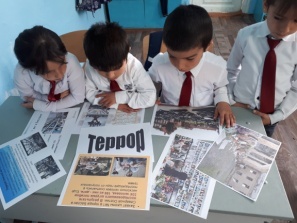 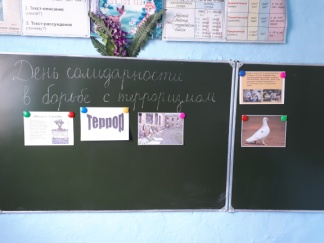 РаджабоваКалимат.Исаева Диана.Формирование и совершенствование законодательных, нормативных, организационных и иных механизмов, способствующих проведению мероприятий по противодействию распространению террористической идеологии, а также устранению причин и условий, способствующих ее восприятиюФормирование и совершенствование законодательных, нормативных, организационных и иных механизмов, способствующих проведению мероприятий по противодействию распространению террористической идеологии, а также устранению причин и условий, способствующих ее восприятиюФормирование и совершенствование законодательных, нормативных, организационных и иных механизмов, способствующих проведению мероприятий по противодействию распространению террористической идеологии, а также устранению причин и условий, способствующих ее восприятиюФормирование и совершенствование законодательных, нормативных, организационных и иных механизмов, способствующих проведению мероприятий по противодействию распространению террористической идеологии, а также устранению причин и условий, способствующих ее восприятию9.(п.18)Для изучения общественного мнения в области противодействия терроризму организовать проведение социологических исследований. На основании полученных результатов вырабатывать и вносить в Антитеррористическую комиссию в Республике Дагестан предложения по повышению эффективности действий органов местного самоуправления по профилактике террористических угрозУО
ВУЗЫ
УПО
ШИ